0000000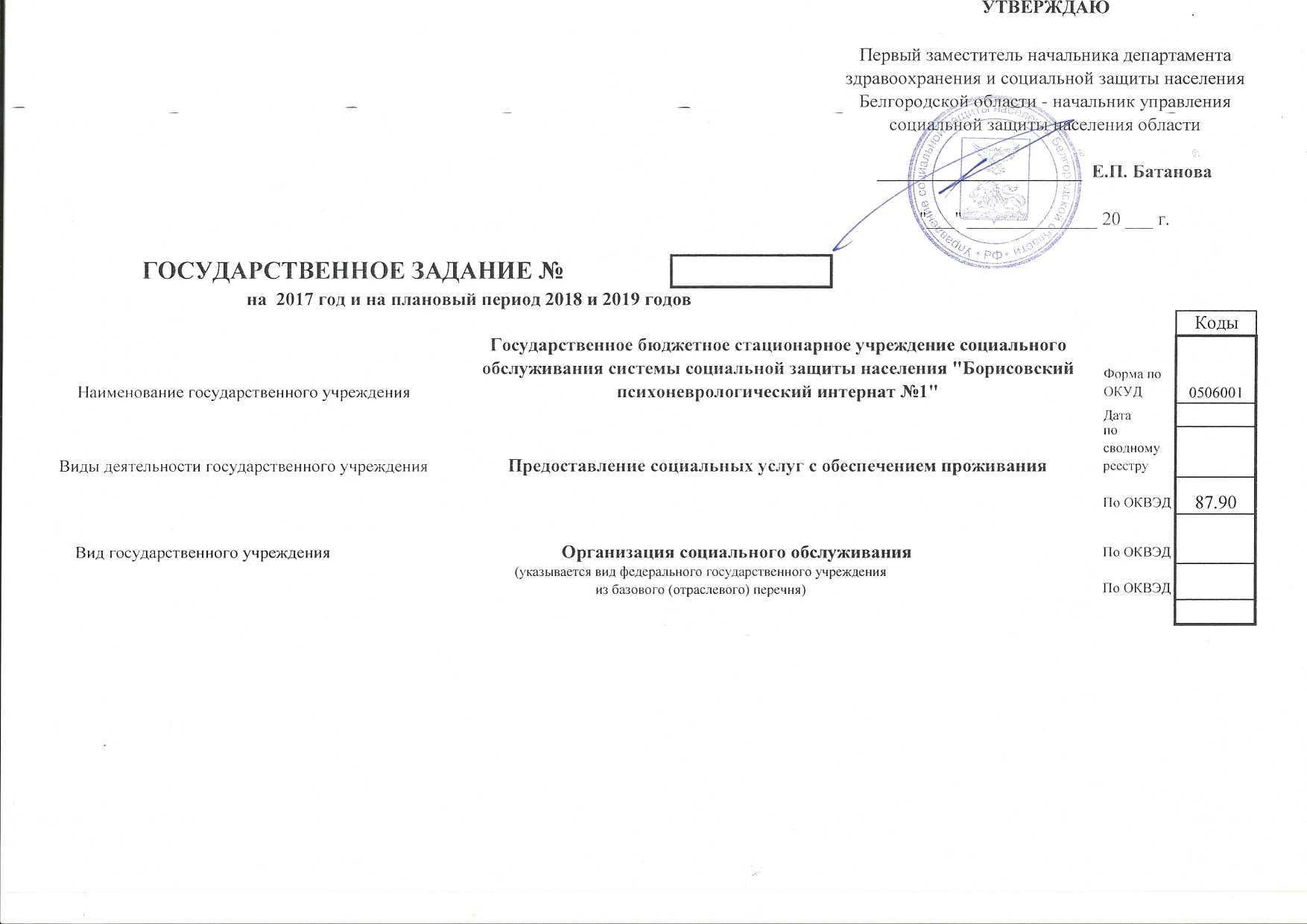 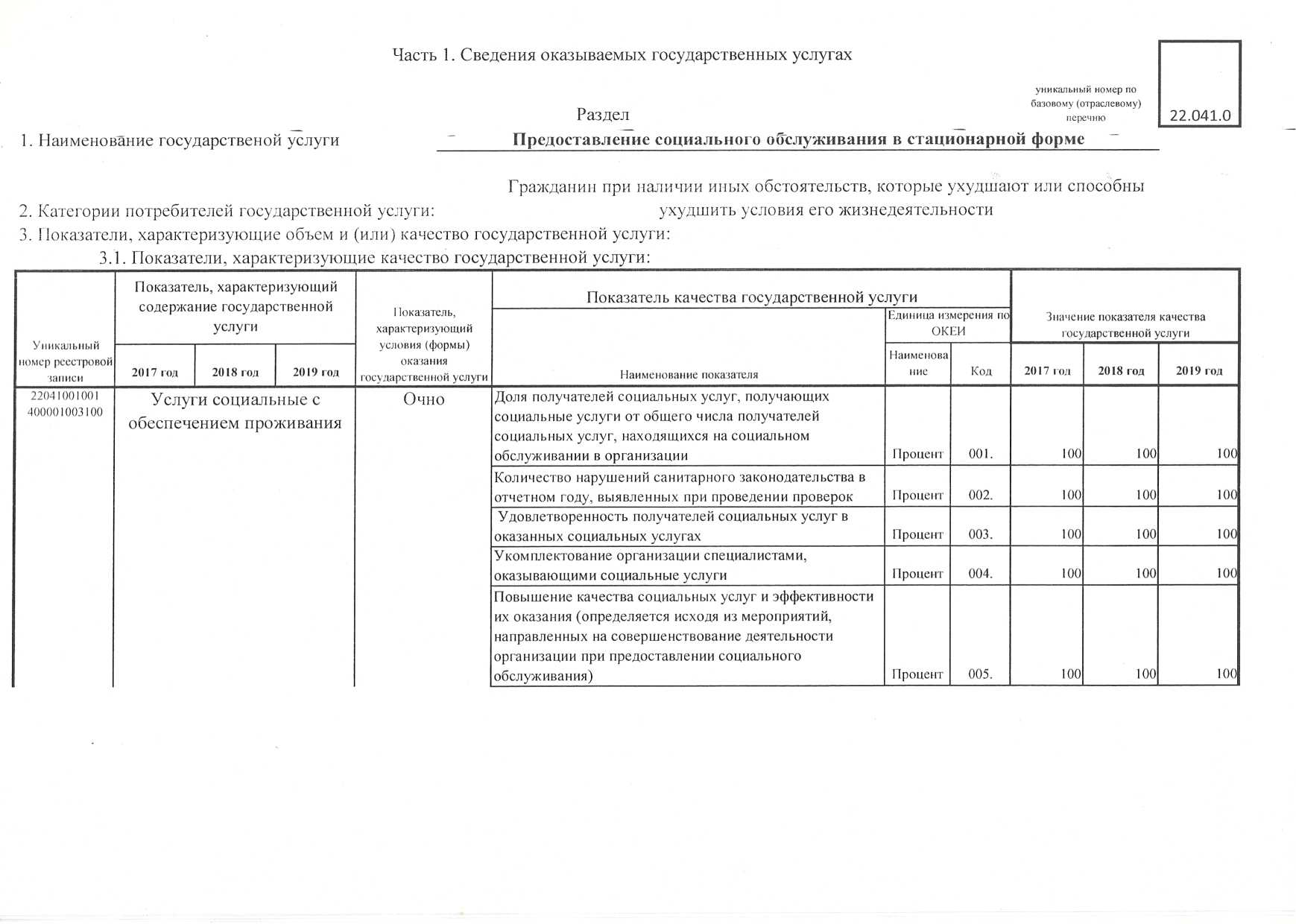 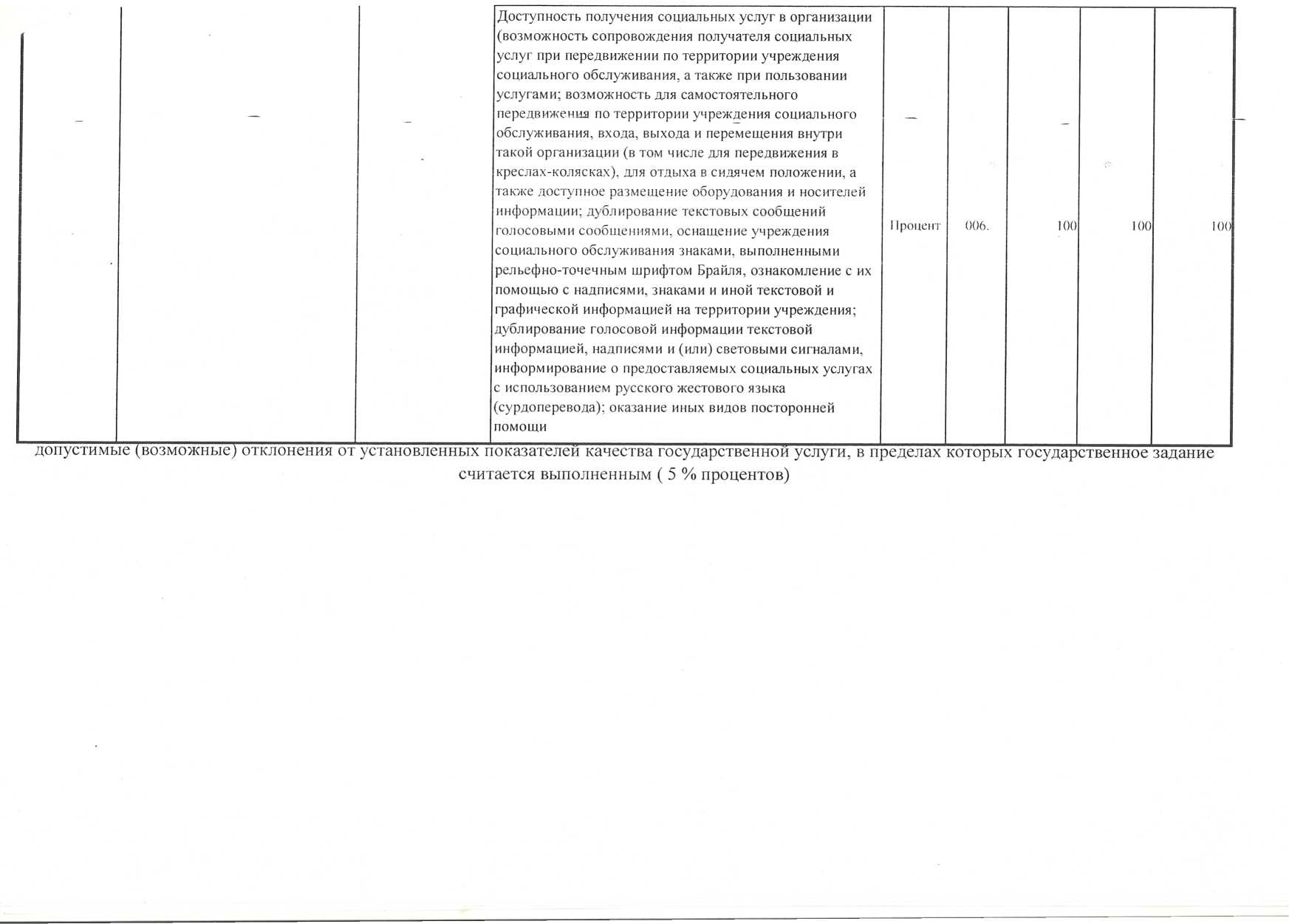 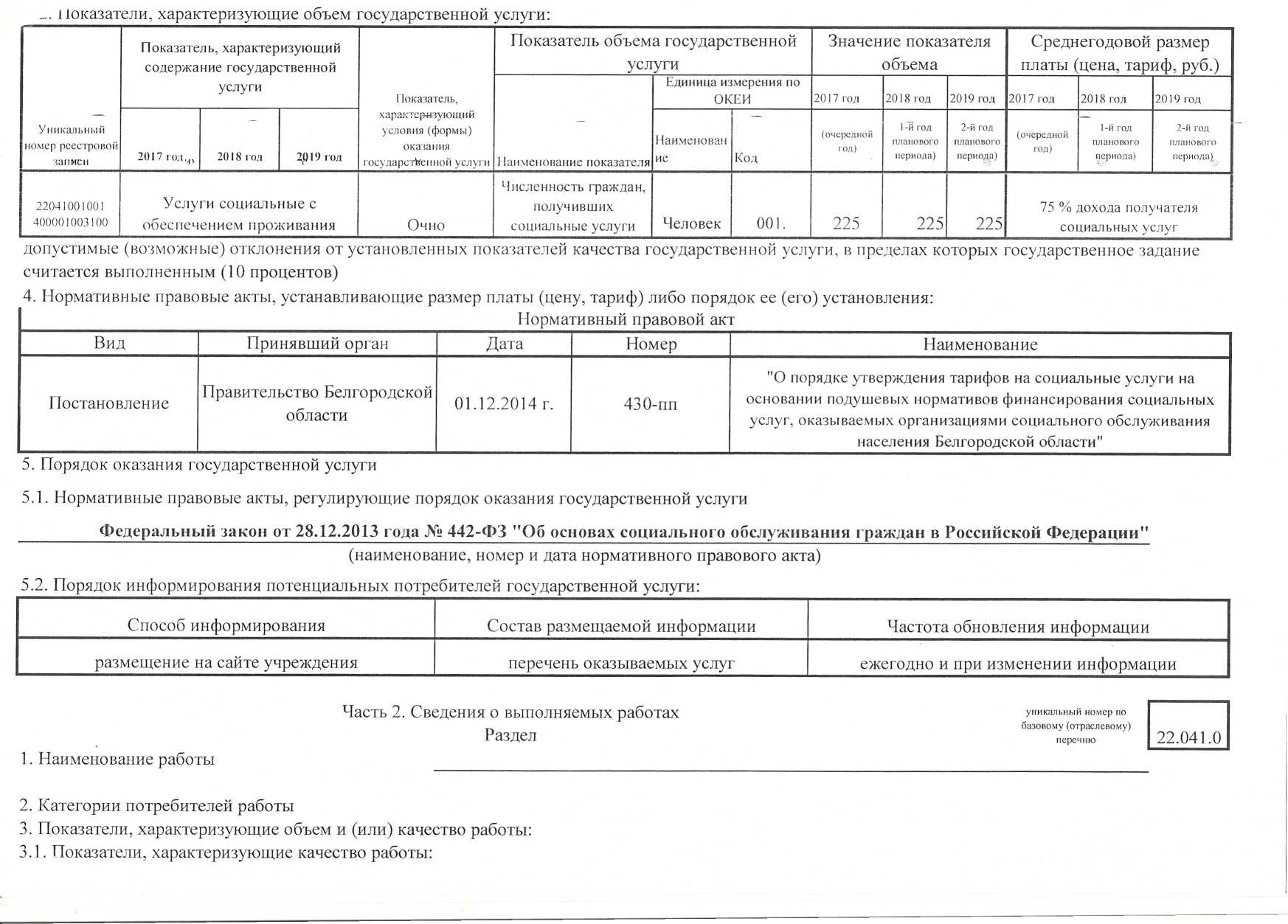 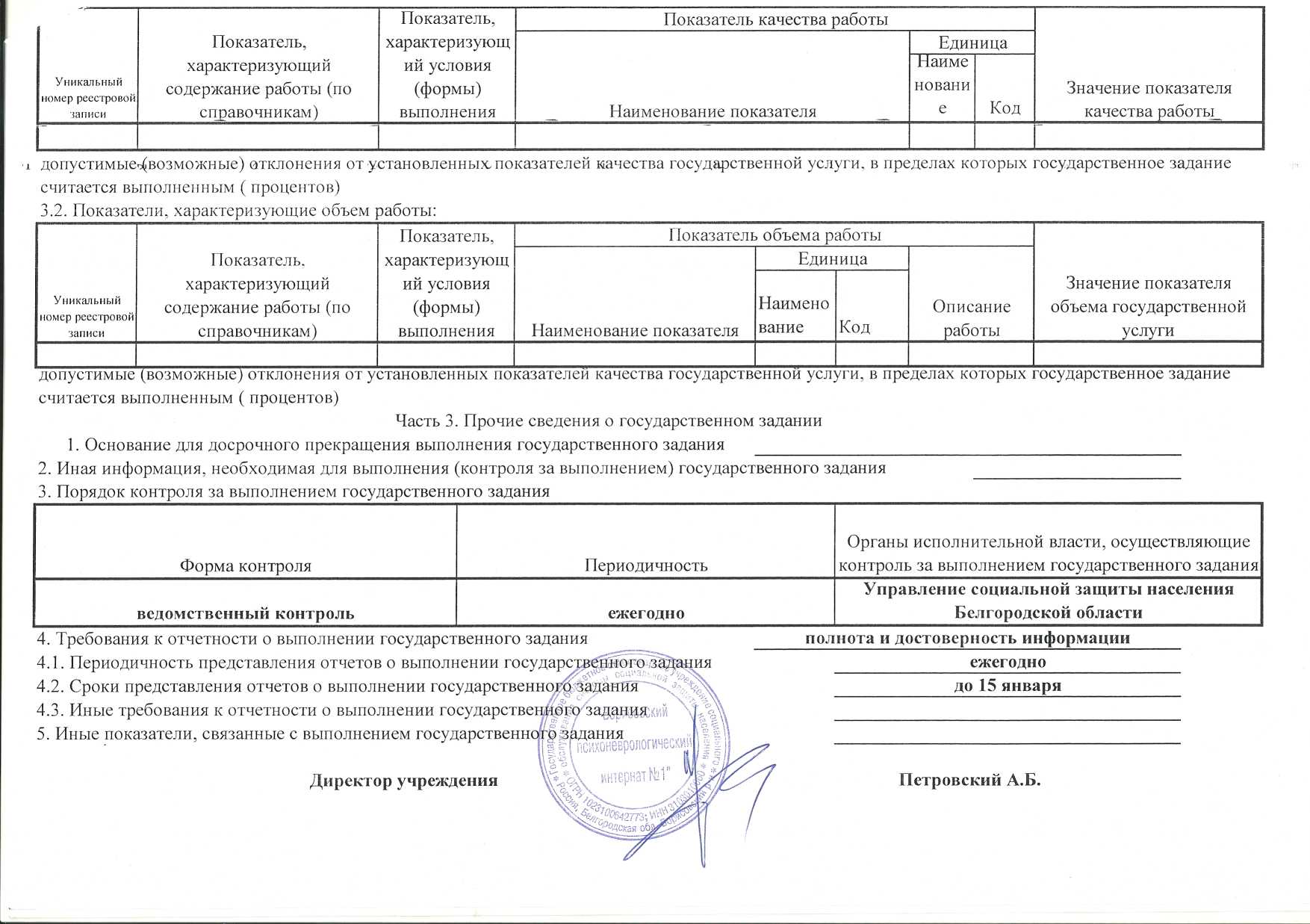 